12 ұпай – 5;      8 ұпай – 4;     5 ұпай – 3;Пән:  қазақ тіліҰзақ мерзімді жоспар бөлімі: 4-бөлім: Бізді қоршаған әлемПән:  қазақ тіліҰзақ мерзімді жоспар бөлімі: 4-бөлім: Бізді қоршаған әлемПән:  қазақ тіліҰзақ мерзімді жоспар бөлімі: 4-бөлім: Бізді қоршаған әлемПән:  қазақ тіліҰзақ мерзімді жоспар бөлімі: 4-бөлім: Бізді қоршаған әлемМектеп: Ақтөбе қаласы, 17 мектеп-гимназиясыМұғалімнің аты-жөні:Наурзалина А.Т.Мектеп: Ақтөбе қаласы, 17 мектеп-гимназиясыМұғалімнің аты-жөні:Наурзалина А.Т.Мектеп: Ақтөбе қаласы, 17 мектеп-гимназиясыМұғалімнің аты-жөні:Наурзалина А.Т.Сынып:Сынып:Күні:Күні:Қатысқандар:Қатыспағандар:Қатыспағандар:1 «А»1 «А»1 «Б»1 «Б»1 «В»1 «В»1 «Д»1 «Д»1 «Е»1 «Е»Сабақ тақырыбыСабақ тақырыбыСабақ тақырыбыСабақ тақырыбыБіздің аулаБіздің аулаБіздің аулаОсы сабақта қол жеткізілетін оқу мақсаттарыОсы сабақта қол жеткізілетін оқу мақсаттарыОсы сабақта қол жеткізілетін оқу мақсаттарыОсы сабақта қол жеткізілетін оқу мақсаттары1.1.2.1. Күнделікті өмірде қолданылатын таныс сөздердің мағынасын  түсіну.1.2.2.1. Сурет бойынша 2-3 сөйлеммен өз ойын білдіру.1.1.2.1. Күнделікті өмірде қолданылатын таныс сөздердің мағынасын  түсіну.1.2.2.1. Сурет бойынша 2-3 сөйлеммен өз ойын білдіру.1.1.2.1. Күнделікті өмірде қолданылатын таныс сөздердің мағынасын  түсіну.1.2.2.1. Сурет бойынша 2-3 сөйлеммен өз ойын білдіру.Сабақ мақсаттарыСабақ мақсаттарыСабақ мақсаттарыСабақ мақсаттарыБарлық оқушылар орындай алады: тыңдаған материалдарын түсінеді, суреттен атап бере алады.Оқушылардың көпшілігі орындай алады: суреттегі заттарды сипаттап бере алады.Кейбір оқушылар орындай алады: үлгі бойынша екі үш сөйлемнен өз ойларын жеткізе алады.Барлық оқушылар орындай алады: тыңдаған материалдарын түсінеді, суреттен атап бере алады.Оқушылардың көпшілігі орындай алады: суреттегі заттарды сипаттап бере алады.Кейбір оқушылар орындай алады: үлгі бойынша екі үш сөйлемнен өз ойларын жеткізе алады.Барлық оқушылар орындай алады: тыңдаған материалдарын түсінеді, суреттен атап бере алады.Оқушылардың көпшілігі орындай алады: суреттегі заттарды сипаттап бере алады.Кейбір оқушылар орындай алады: үлгі бойынша екі үш сөйлемнен өз ойларын жеткізе алады.Тілдік мақсатТілдік мақсатТілдік мақсатТілдік мақсатОқушылар орындай алады: Күнделікті өмірде қолданылатын таныс сөздердің мағынасын  түсініп, сурет бойынша өз ойларын білдіре алады.Пәнге тән лексика мен терминология: гүл, біздің, ағаш, нелер?, кімдер?Диалог пен жазу үшін пайдалы сөздер мен тіркестер: велосипед тебуИшара: ым-ишара арқылы  қимылдарды білдіруОқушылар орындай алады: Күнделікті өмірде қолданылатын таныс сөздердің мағынасын  түсініп, сурет бойынша өз ойларын білдіре алады.Пәнге тән лексика мен терминология: гүл, біздің, ағаш, нелер?, кімдер?Диалог пен жазу үшін пайдалы сөздер мен тіркестер: велосипед тебуИшара: ым-ишара арқылы  қимылдарды білдіруОқушылар орындай алады: Күнделікті өмірде қолданылатын таныс сөздердің мағынасын  түсініп, сурет бойынша өз ойларын білдіре алады.Пәнге тән лексика мен терминология: гүл, біздің, ағаш, нелер?, кімдер?Диалог пен жазу үшін пайдалы сөздер мен тіркестер: велосипед тебуИшара: ым-ишара арқылы  қимылдарды білдіруАлдыңғы білімАлдыңғы білімАлдыңғы білімАлдыңғы білім«Жұмбақ сөз» әдісі. Сурет таратамын. Оқушы қолындағы аңды қимылмен сипаттайды. Қалған оқушылар оны табу қажет. Тапқан оқушы сұрақ қояды. Мысалы: Қоян. Қоян қандай?  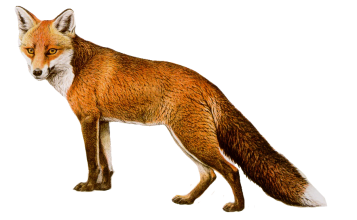 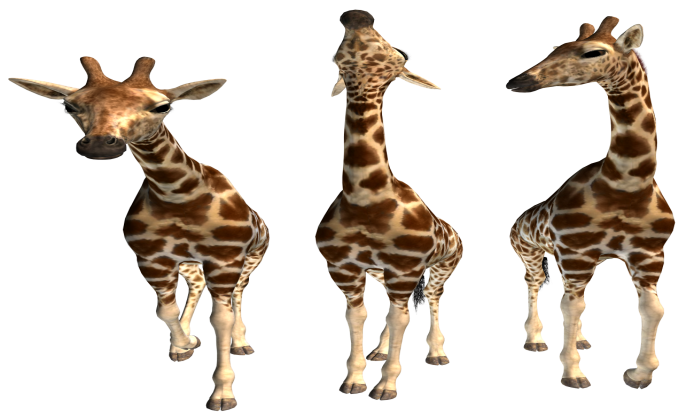 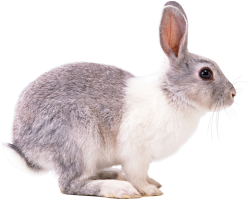 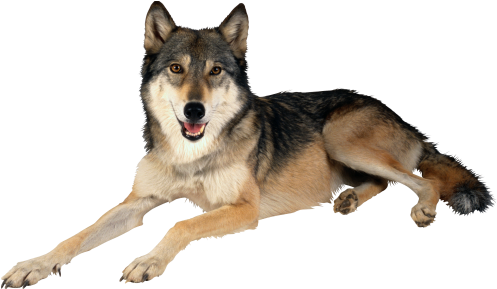 «Жұмбақ сөз» әдісі. Сурет таратамын. Оқушы қолындағы аңды қимылмен сипаттайды. Қалған оқушылар оны табу қажет. Тапқан оқушы сұрақ қояды. Мысалы: Қоян. Қоян қандай?  «Жұмбақ сөз» әдісі. Сурет таратамын. Оқушы қолындағы аңды қимылмен сипаттайды. Қалған оқушылар оны табу қажет. Тапқан оқушы сұрақ қояды. Мысалы: Қоян. Қоян қандай?  Сабақ барысыСабақ барысыСабақ барысыСабақ барысыСабақ барысыСабақ барысыСабақ барысыЖоспарланған уақытЖоспарланған уақытЖоспарланған жаттығу түрлеріЖоспарланған жаттығу түрлеріЖоспарланған жаттығу түрлеріРесурстарСабақтың басы(2-5минут) Сабақтың басы(2-5минут) Сәлемдесу. Сабаққа қатысымын тексеру. Шаттық шеңбері. Мен саған гүл сыйлаймын, себебі............ әдемісің, жақсысың, 5-ке оқисың, досымсың, көршімсің4-ші артықты тап. (әдісімен сабақ тақырыбын ашу)     Сәлемдесу. Сабаққа қатысымын тексеру. Шаттық шеңбері. Мен саған гүл сыйлаймын, себебі............ әдемісің, жақсысың, 5-ке оқисың, досымсың, көршімсің4-ші артықты тап. (әдісімен сабақ тақырыбын ашу)     Сәлемдесу. Сабаққа қатысымын тексеру. Шаттық шеңбері. Мен саған гүл сыйлаймын, себебі............ әдемісің, жақсысың, 5-ке оқисың, досымсың, көршімсің4-ші артықты тап. (әдісімен сабақ тақырыбын ашу)     АудиотаспаСабақтың ортасы(6-40минут)Сабақтың ортасы(6-40минут)1-тапсырма. Аудиовизуалды тапсырмалардан материалдан мәтін тыңдау. Мынау – аула. Аула үлкен. Аулада ағаштар, гүлдер бар. Тыңдайды, қайталайды. Мұғалім көмегімен аударма жасайды. Ағаштар, гүлдер сөздеріне тоқталу. Көптік жалғау. 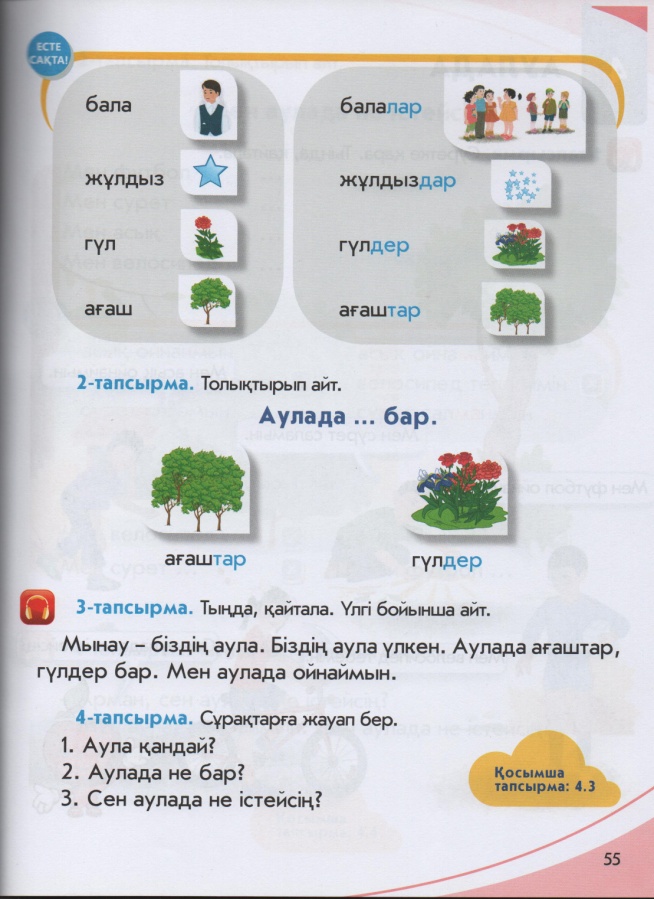 Тербеледі ағаштарАлдымнан жел еседіКіп –кішкентай ағаштарСу құйғанда өседі 2-тапсырма. Суретпен жұмыс. Суретте нелер?, кімдер?, бар.Доп                   ӘжеСекіртпе              АнаҮй                    ӘкеОсы сөздерді көпше түрде айту.3-тапсырма. Тыңда үлгі бойынша айт. Мынау – біздің аула. Біздің аула үлкен. Аулада ағаштар гүлдер бар. Мен аулада ойнаймын.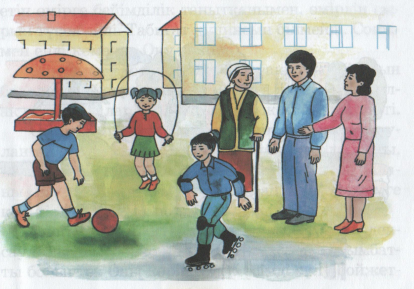 1-тапсырма. Аудиовизуалды тапсырмалардан материалдан мәтін тыңдау. Мынау – аула. Аула үлкен. Аулада ағаштар, гүлдер бар. Тыңдайды, қайталайды. Мұғалім көмегімен аударма жасайды. Ағаштар, гүлдер сөздеріне тоқталу. Көптік жалғау. Тербеледі ағаштарАлдымнан жел еседіКіп –кішкентай ағаштарСу құйғанда өседі 2-тапсырма. Суретпен жұмыс. Суретте нелер?, кімдер?, бар.Доп                   ӘжеСекіртпе              АнаҮй                    ӘкеОсы сөздерді көпше түрде айту.3-тапсырма. Тыңда үлгі бойынша айт. Мынау – біздің аула. Біздің аула үлкен. Аулада ағаштар гүлдер бар. Мен аулада ойнаймын.1-тапсырма. Аудиовизуалды тапсырмалардан материалдан мәтін тыңдау. Мынау – аула. Аула үлкен. Аулада ағаштар, гүлдер бар. Тыңдайды, қайталайды. Мұғалім көмегімен аударма жасайды. Ағаштар, гүлдер сөздеріне тоқталу. Көптік жалғау. Тербеледі ағаштарАлдымнан жел еседіКіп –кішкентай ағаштарСу құйғанда өседі 2-тапсырма. Суретпен жұмыс. Суретте нелер?, кімдер?, бар.Доп                   ӘжеСекіртпе              АнаҮй                    ӘкеОсы сөздерді көпше түрде айту.3-тапсырма. Тыңда үлгі бойынша айт. Мынау – біздің аула. Біздің аула үлкен. Аулада ағаштар гүлдер бар. Мен аулада ойнаймын.Суреттер,кестелер, сергіту сәтіСабақтың соңы(41-45 минут)Сабақтың соңы(41-45 минут)(ж.ж) Сурет беріледі, сурет бойынша жұбын табу. Бала                  Балалар Гүл                   ГүлдерВелосипед       Велосипедтер Белгіле.Сұраққа жауап бер. Аулада не бар? Сен аулада не істейсің? 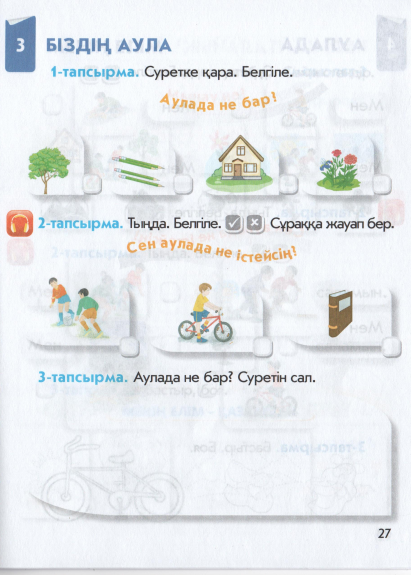 (ж.ж) Сурет беріледі, сурет бойынша жұбын табу. Бала                  Балалар Гүл                   ГүлдерВелосипед       Велосипедтер Белгіле.Сұраққа жауап бер. Аулада не бар? Сен аулада не істейсің? (ж.ж) Сурет беріледі, сурет бойынша жұбын табу. Бала                  Балалар Гүл                   ГүлдерВелосипед       Велосипедтер Белгіле.Сұраққа жауап бер. Аулада не бар? Сен аулада не істейсің? Үлестірме қағаз,сурет, үнтаспаҚосымша ақпаратҚосымша ақпаратҚосымша ақпаратҚосымша ақпаратҚосымша ақпаратҚосымша ақпаратҚорытынды бағалауЕң жақсы өткен екі нәрсе (оқыту мен оқуға қатысты)1.2.Қандай екі нәрсе немесе тапсырма сабақтың одан да жақсы өтуіне ықпалын тигізер еді ( оқыту мен оқуға қатысты)1.2.Осы сабақтың барысында барлық сынып немесе жекелеген оқушылар жөнінде келесі сабағыма қажет болуы мүмкін қандай ақпарат білдім?1.2.Қорытынды бағалауЕң жақсы өткен екі нәрсе (оқыту мен оқуға қатысты)1.2.Қандай екі нәрсе немесе тапсырма сабақтың одан да жақсы өтуіне ықпалын тигізер еді ( оқыту мен оқуға қатысты)1.2.Осы сабақтың барысында барлық сынып немесе жекелеген оқушылар жөнінде келесі сабағыма қажет болуы мүмкін қандай ақпарат білдім?1.2.Қорытынды бағалауЕң жақсы өткен екі нәрсе (оқыту мен оқуға қатысты)1.2.Қандай екі нәрсе немесе тапсырма сабақтың одан да жақсы өтуіне ықпалын тигізер еді ( оқыту мен оқуға қатысты)1.2.Осы сабақтың барысында барлық сынып немесе жекелеген оқушылар жөнінде келесі сабағыма қажет болуы мүмкін қандай ақпарат білдім?1.2.Қорытынды бағалауЕң жақсы өткен екі нәрсе (оқыту мен оқуға қатысты)1.2.Қандай екі нәрсе немесе тапсырма сабақтың одан да жақсы өтуіне ықпалын тигізер еді ( оқыту мен оқуға қатысты)1.2.Осы сабақтың барысында барлық сынып немесе жекелеген оқушылар жөнінде келесі сабағыма қажет болуы мүмкін қандай ақпарат білдім?1.2.Қорытынды бағалауЕң жақсы өткен екі нәрсе (оқыту мен оқуға қатысты)1.2.Қандай екі нәрсе немесе тапсырма сабақтың одан да жақсы өтуіне ықпалын тигізер еді ( оқыту мен оқуға қатысты)1.2.Осы сабақтың барысында барлық сынып немесе жекелеген оқушылар жөнінде келесі сабағыма қажет болуы мүмкін қандай ақпарат білдім?1.2.Қорытынды бағалауЕң жақсы өткен екі нәрсе (оқыту мен оқуға қатысты)1.2.Қандай екі нәрсе немесе тапсырма сабақтың одан да жақсы өтуіне ықпалын тигізер еді ( оқыту мен оқуға қатысты)1.2.Осы сабақтың барысында барлық сынып немесе жекелеген оқушылар жөнінде келесі сабағыма қажет болуы мүмкін қандай ақпарат білдім?1.2.Бағалау критерийлеріДескриптор3 сөз айтса4 сөз айтса5 сөз айтса1.Тыңдаған  мәтінді түсінеді.2.Тыңдаған материалдан үй жануарларын ажыратады.Үй жануарларын видео, аудиодиск арқылы тыңдайды, көреді, айтады.Суретіне қарап қорғау,диалог құру арқылы үй жануарларын ажырата алады.11223    3